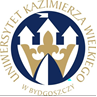 UNIWERSYTET KAZIMIERZA WIELKIEGOW BYDGOSZCZYul. Chodkiewicza 30, 85 – 064 Bydgoszcz, tel. 052 341 91 00 fax. 052 360 82 06NIP 5542647568 REGON 340057695www.ukw.edu.plBydgoszcz, dn. 13.04.2023 r.UKW/DZP-282-ZO-27/2023Zawiadomienie
 o zakończeniu postępowania Uniwersytet Kazimierza Wielkiego w Bydgoszczy informuje, że postępowanie 
o udzielenie zamówienia publicznego prowadzonego w trybie Zapytania Ofertowego 
pn.: „Usługa noclegowa wraz z wynajmem Sali konferencyjnej”, zostało zakończone  bez wyboru ofert.Uzasadnienie:Zamawiający postanowił o zakończeniu postępowania bez wyboru ofert, zgodnie z zapisami ust 10 pkt. 10.10 Zapytania ofertowego nr UKW/DZP-282-ZO-27/2023.Kanclerz UKWmgr Renata Malak